What? (Key Knowledge)What? (Key Knowledge)What? (Key Knowledge)What? (Key Knowledge)Life CyclesLife CyclesLife CyclesLife CyclesLife CycleA life cycle shows how things are born, how they grow and how they reproduce.A life cycle shows how things are born, how they grow and how they reproduce.A life cycle shows how things are born, how they grow and how they reproduce.Life cycle of a mammal-Live young born-Grow from babies to adults-Reproduce-Live young born-Live young born-Grow from babies to adults-Reproduce-Live young born-Live young born-Grow from babies to adults-Reproduce-Live young bornLife cycle of an insect-Egg-Growth to adult or transformation to adult-Reproduce-Egg-Egg-Growth to adult or transformation to adult-Reproduce-Egg-Egg-Growth to adult or transformation to adult-Reproduce-EggLife cycle of a bird-Egg-Growth to adult-Reproduce-Egg-Egg-Growth to adult-Reproduce-Egg-Egg-Growth to adult-Reproduce-EggLife Cycle of an amphibian-Egg in water-Growth to adult-Reproduce-Eggs in water-Egg in water-Growth to adult-Reproduce-Eggs in water-Egg in water-Growth to adult-Reproduce-Eggs in waterSexual ReproductionWhen the pollen from one flowers joins the Egg of the new flower and a seed or many seeds are formed.When the pollen from one flowers joins the Egg of the new flower and a seed or many seeds are formed.When the pollen from one flowers joins the Egg of the new flower and a seed or many seeds are formed.Asexual Reproduction (one parent)This is when a small part of a plan breaks off and it starts to grow until it is the same size as the plant it came from and this is repeated. (Flowers are not needed).This is when a small part of a plan breaks off and it starts to grow until it is the same size as the plant it came from and this is repeated. (Flowers are not needed).This is when a small part of a plan breaks off and it starts to grow until it is the same size as the plant it came from and this is repeated. (Flowers are not needed).Examples of plant reproductionExamples of plant reproductionExamples of plant reproductionExamples of plant reproductionSexualSexualApple TreeApple TreeAsexualAsexualThe Spider PlantThe Spider PlantExamples of animal reproductionExamples of animal reproductionExamples of animal reproductionExamples of animal reproductionSexualSexualLionLionAsexualAsexualStarfishStarfishFacts about David Attenborough?Facts about David Attenborough?Facts about David Attenborough?Facts about David Attenborough?-Born 8th May-British-Famous wildlife film maker-Knighted in 1985-Only person to have won BAFTA’s for programmes in each of black and white, colour, HD and 3D.-Born 8th May-British-Famous wildlife film maker-Knighted in 1985-Only person to have won BAFTA’s for programmes in each of black and white, colour, HD and 3D.-Born 8th May-British-Famous wildlife film maker-Knighted in 1985-Only person to have won BAFTA’s for programmes in each of black and white, colour, HD and 3D.-Born 8th May-British-Famous wildlife film maker-Knighted in 1985-Only person to have won BAFTA’s for programmes in each of black and white, colour, HD and 3D.VocabularyVocabularyVocabularyVocabularyTransformationTransformationTransformationChanging in very clear waysPlant/Animal KingdomPlant/Animal KingdomPlant/Animal KingdomA basic group of natural objects that includes living and extinct plants/animalsMetamorphosisMetamorphosisMetamorphosisThe process of transformation from an immature form to an adult form in two or more stagesAnimal BehaviouristAnimal BehaviouristAnimal BehaviouristPeople who study animals to understand their behaviour Diagrams and symbolsDiagrams and symbolsDiagrams and symbolsDiagrams and symbols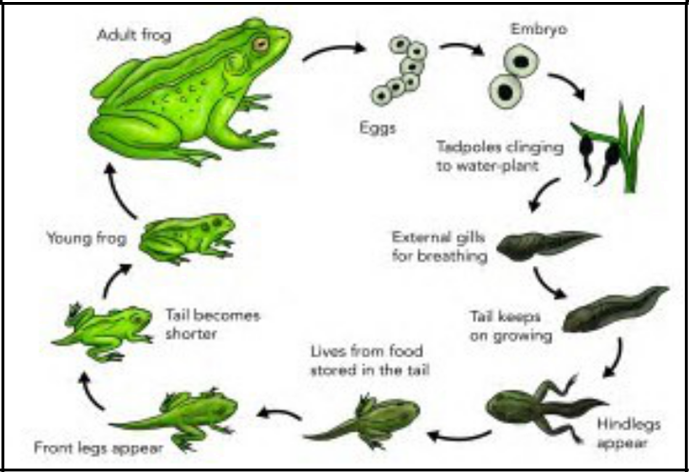 Diagrams and SymbolsDiagrams and SymbolsDiagrams and SymbolsDiagrams and Symbols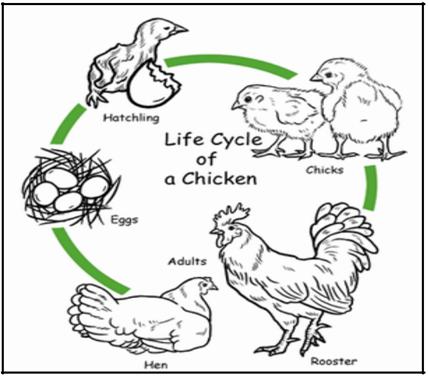 